1.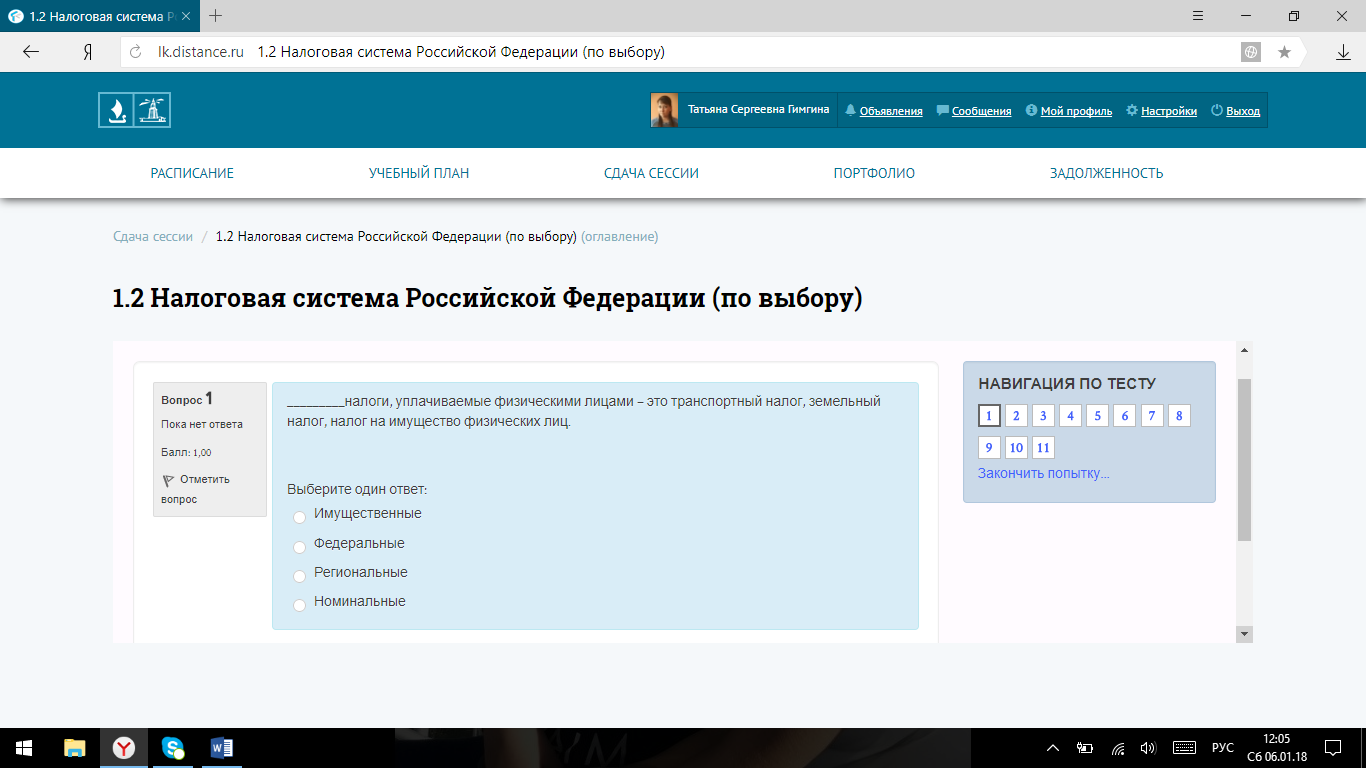 2.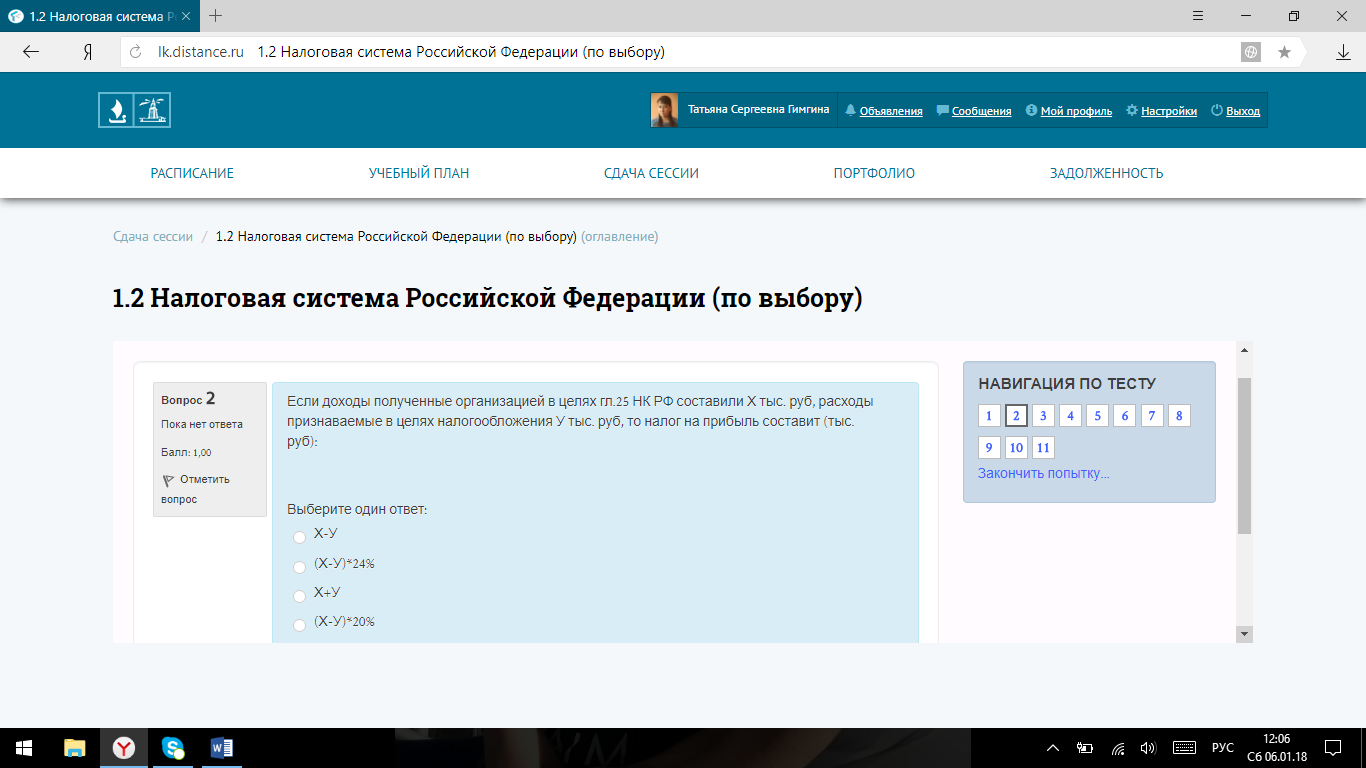 3.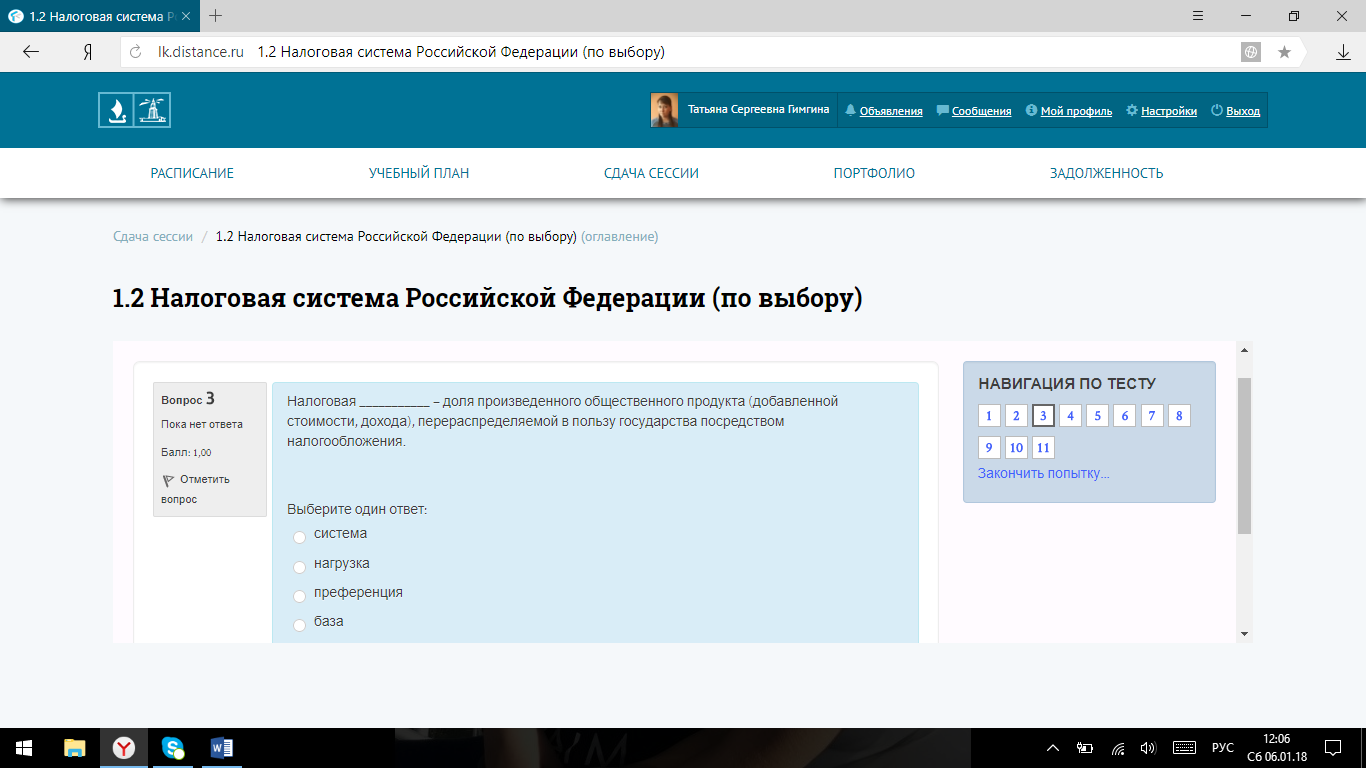 4.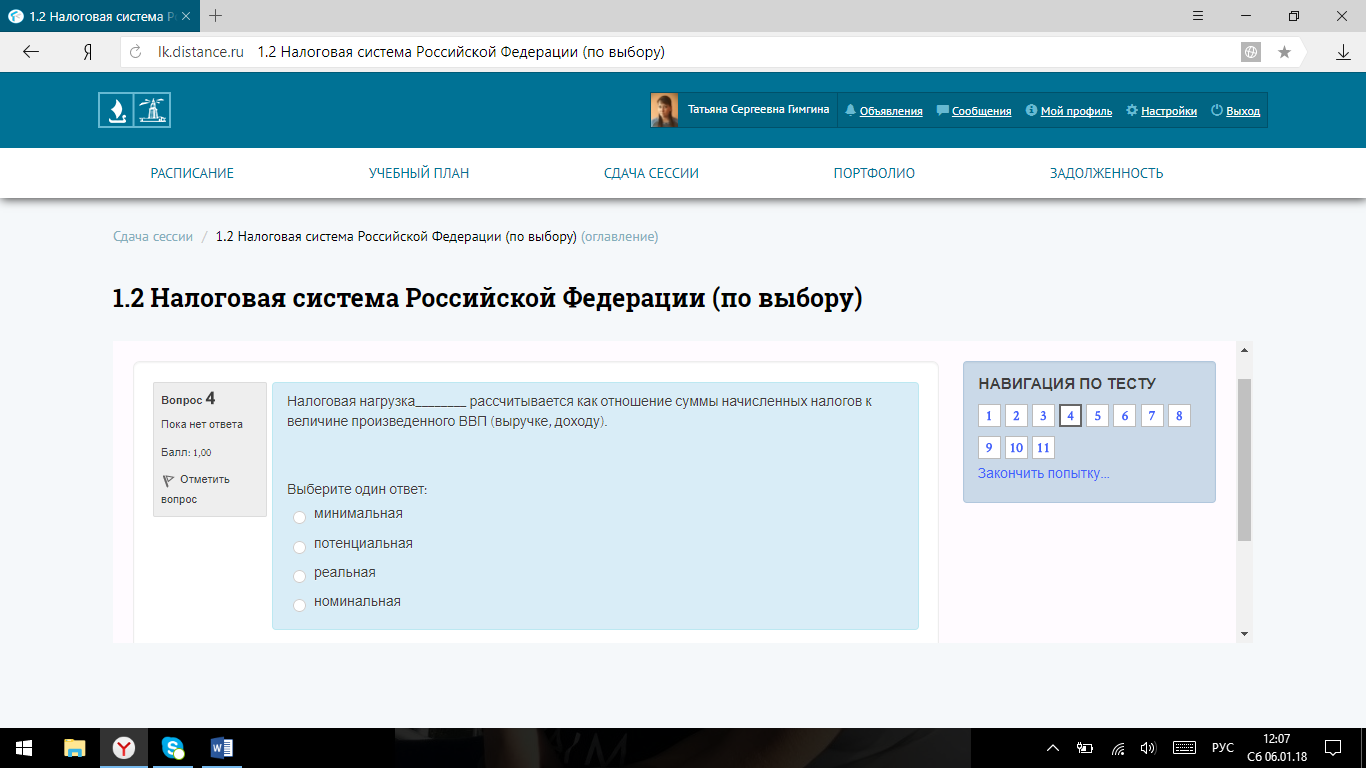 5.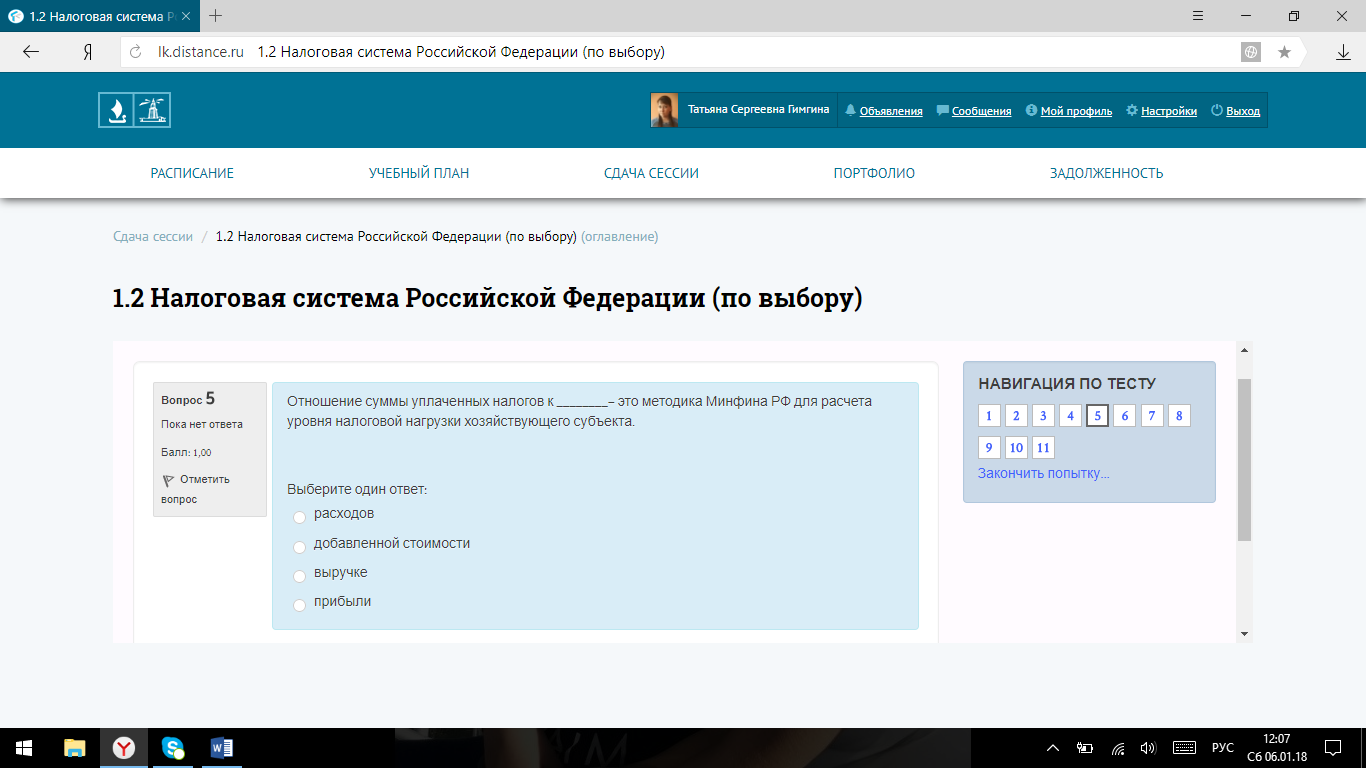 6.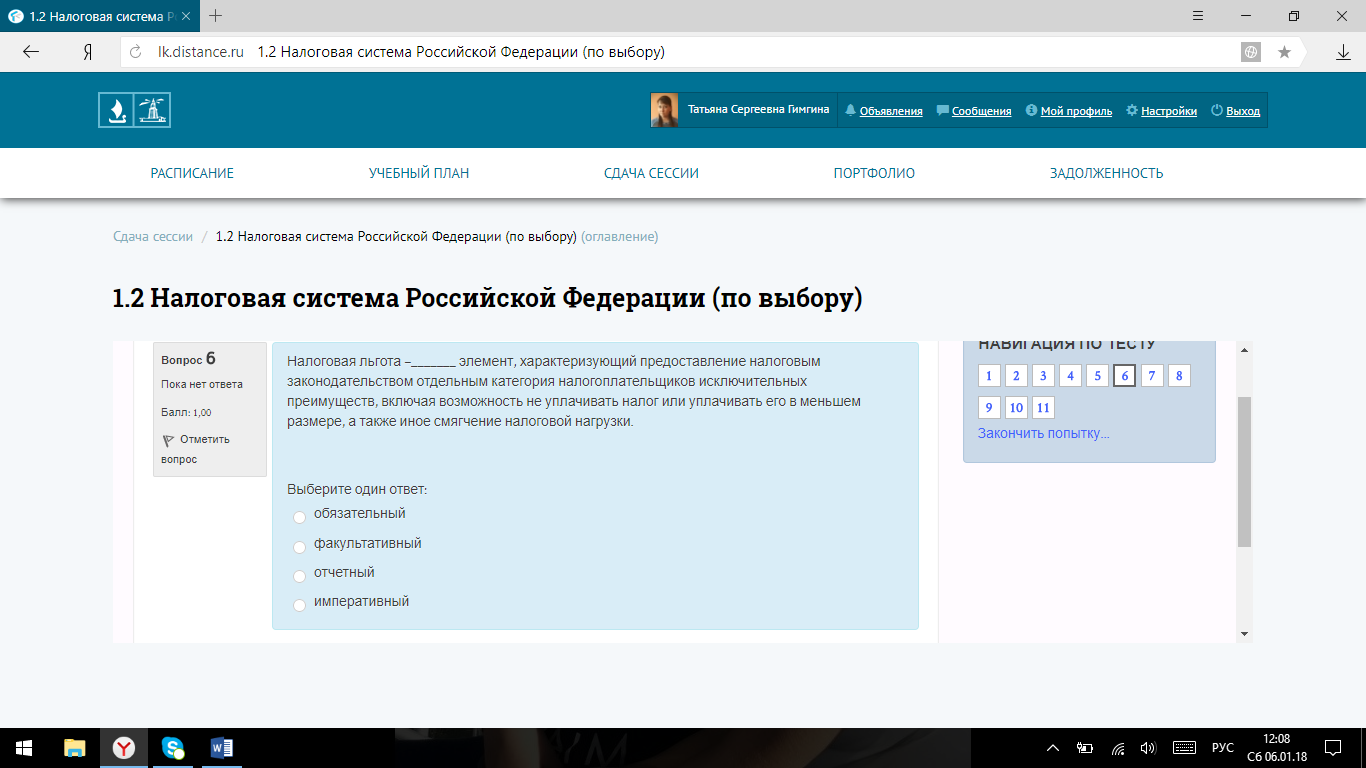 7.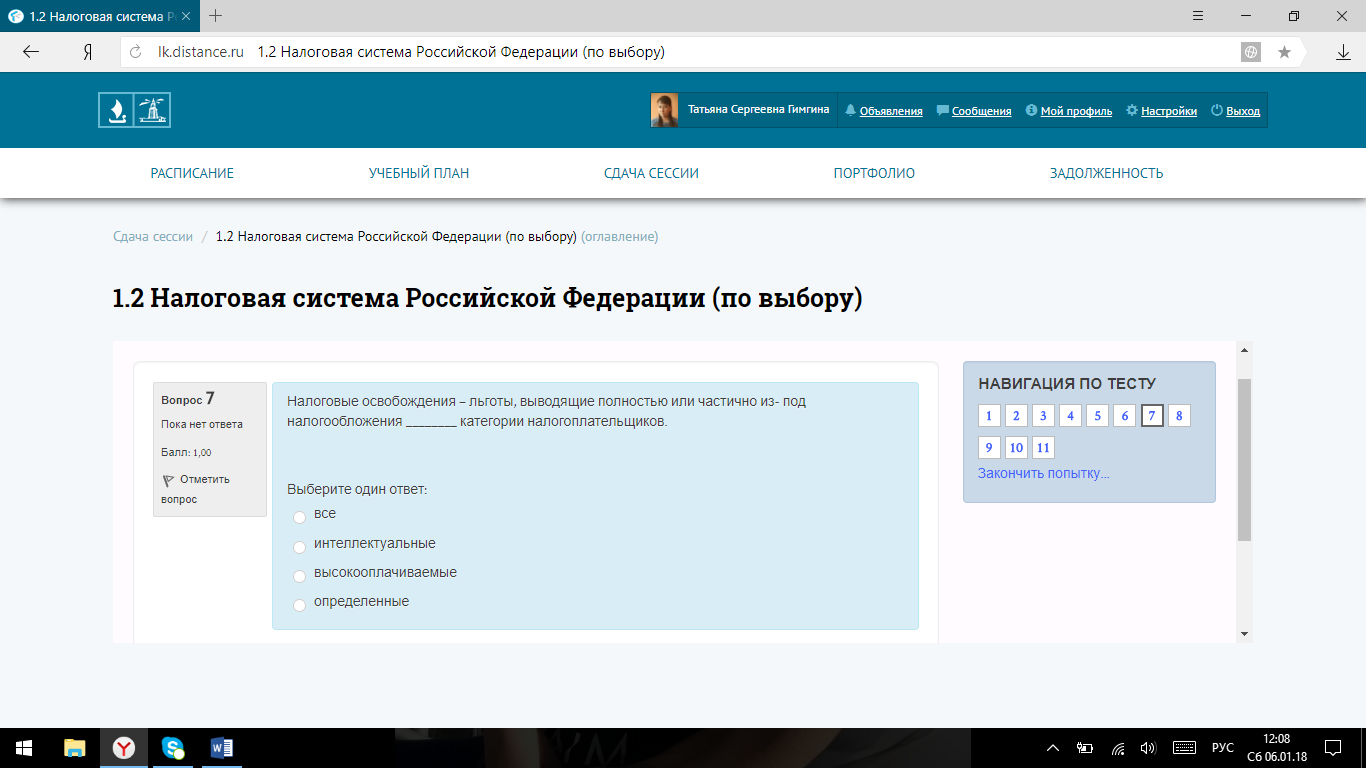 8.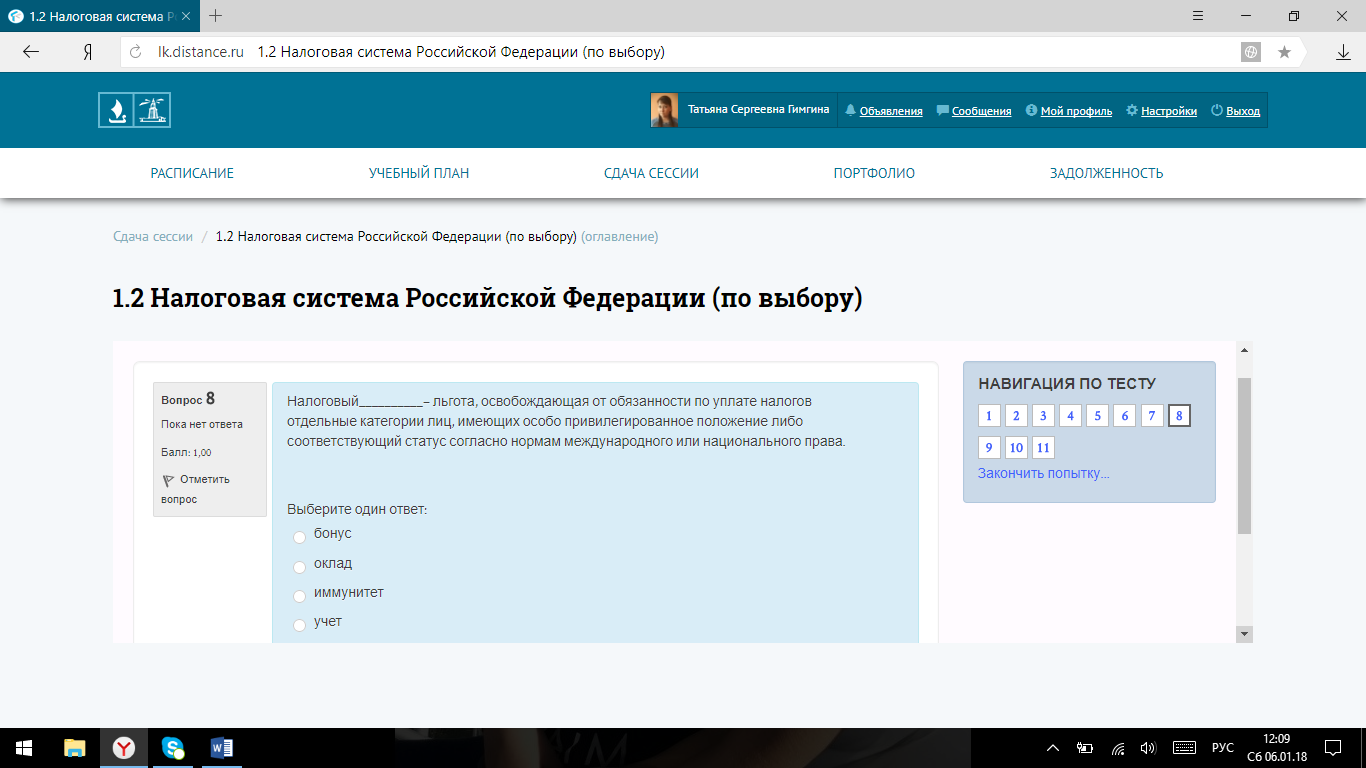 9.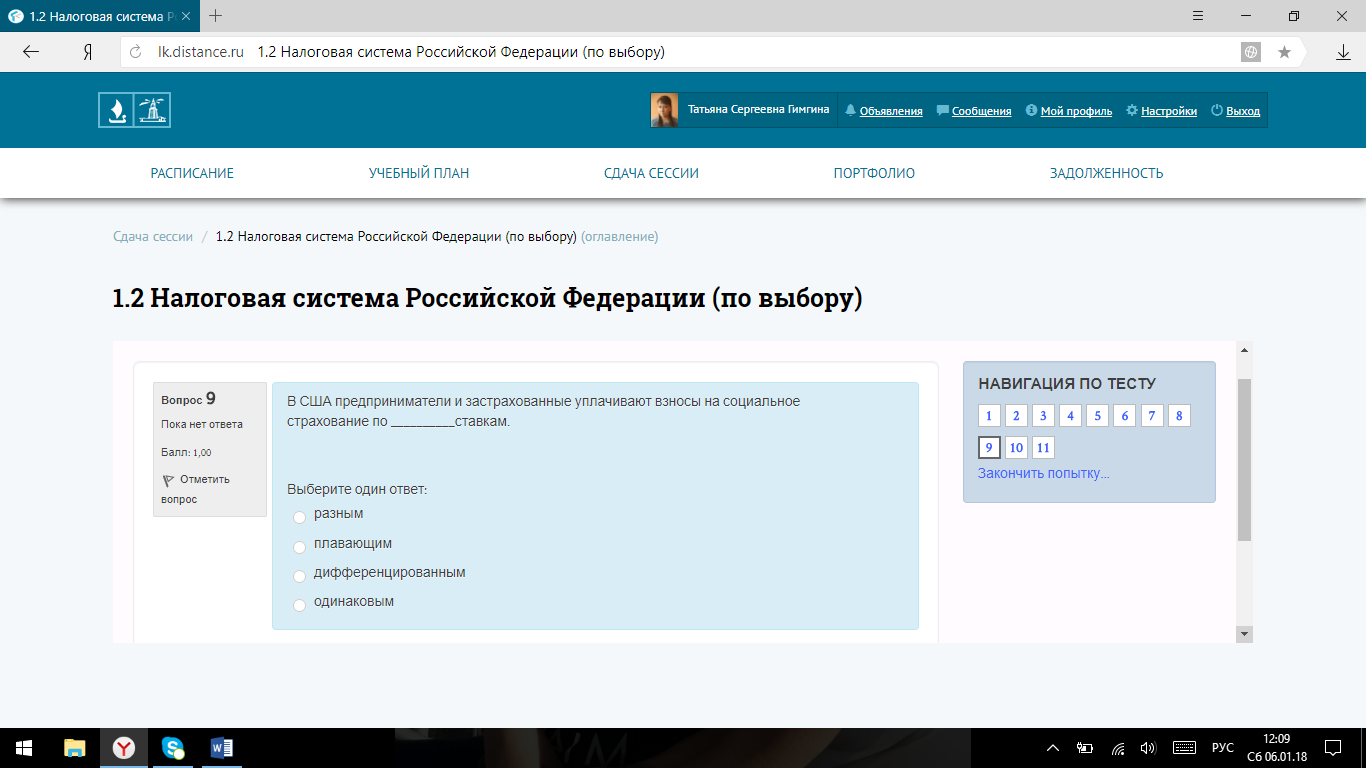 10.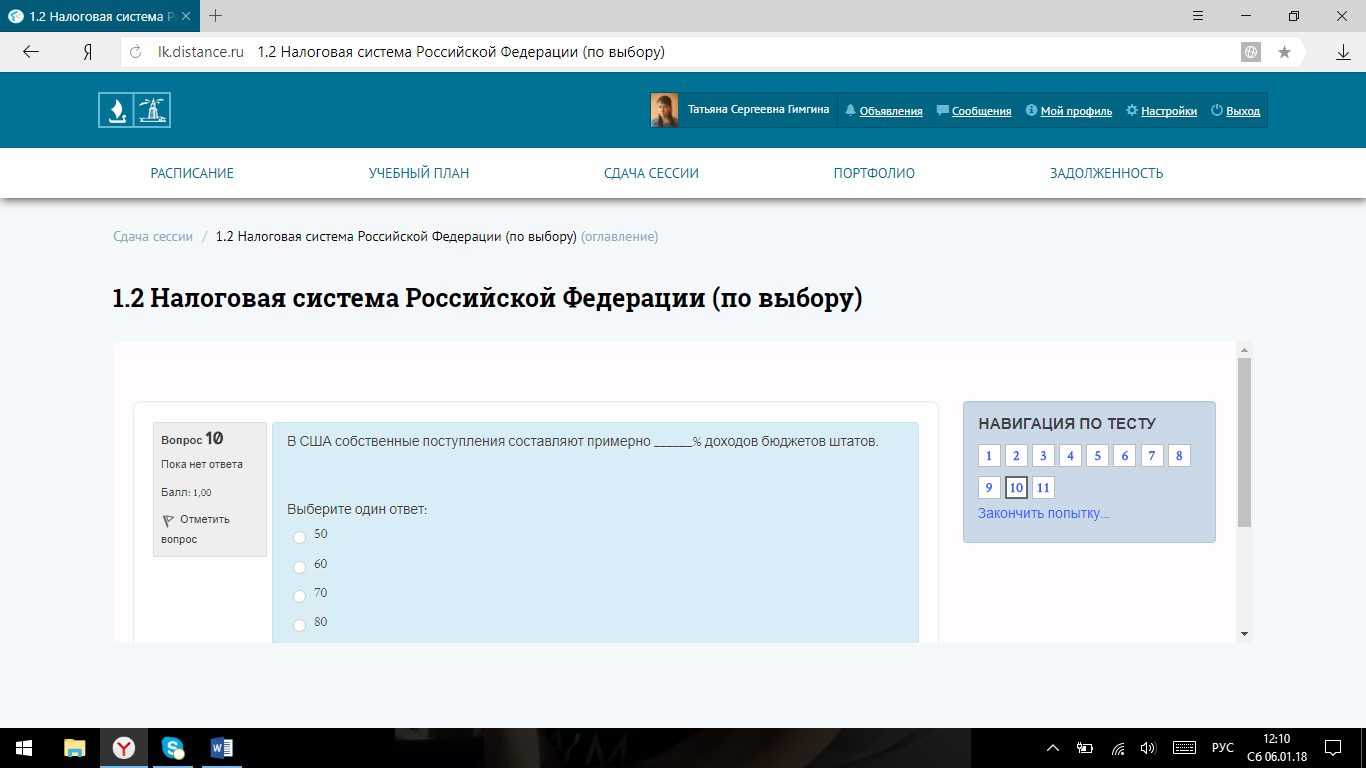 11.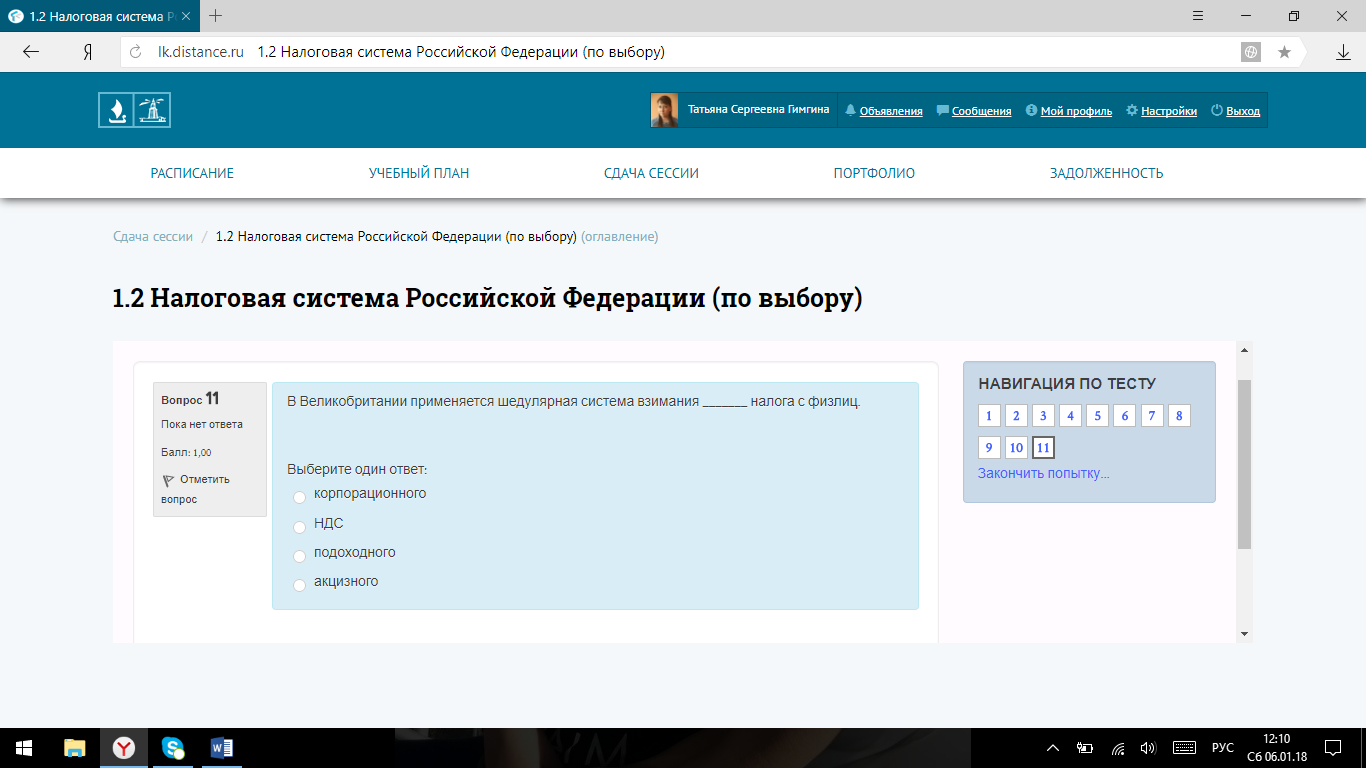 